บันทึกข้อความ
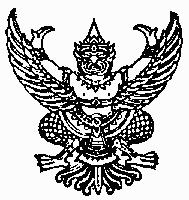 ส่วนราชการ ………………………………………………………………..……………………………………………………………………..  ที่  .................................................................................. วันที่  ………………………………………………..………………..เรื่อง    ……………………………………………………………………………………………………………………………………….……… เรียน   ………………………………………………………………………………………………………………………………………………..		ข้าพเจ้า นายยุทธนา รัตนสุวรรณ ตำแหน่ง อาจารย์ กลุ่มสาระการเรียนรู้วิทยาศาสตร์ได้เข้าร่วมโครงการอบรมเชิงปฏิบัติการ “การพัฒนาบุคลากรทางการศึกษายุคดิจิทัล” ในวันที่ 1 - 5 ตุลาคม 2561  ณ ห้องประชุมพณิชยกุล และห้องปฏิบัติการคอมพิวเตอร์ มหาวิทยาลัยราชภัฏสวนสุนันทา 		บัดนี้ การอบรมได้เสร็จเรียบร้อยแล้ว ข้าพเจ้าขอรายงานผลการอบรม ดังต่อไปนี้		การเข้าร่วมโครงการอบรมเชิงปฏิบัติการ “การพัฒนาบุคลากรทางการศึกษายุคดิจิทัล” ได้รับความรู้ดังนี้		  - แนวทางในการวิเคราะห์ข้อสอบ		  - การใช้ Google for Education อาทิเช่น Google drive , Google app เป็นต้น		  - การใช้ Multimedia for Education อาทิเช่น Windows Movie Maker , Youtube , 		    Kahoot เป็นต้น		  - การใช้สื่อส่งเสริมกระบวนการเรียนรู้ 		  - การสร้างบุคลิกภาพแห่งองค์กรการศึกษา		ข้าพเจ้าจะนำความรู้ ความสามารถ ประสบการณ์ ทักษะ หรืออื่น ๆ ที่ได้รับในการเข้าร่วมโครงการในครั้งนี้ มาเพื่อพัฒนางานของหน่วยงานในด้านการจัดการเรียนการสอนวิชาวิทยาศาสตร์ที่มุ่งเน้นให้ นักเรียนได้คิดวิเคราะห์ และได้ลงมือปฏิบัติจริง เพื่อเสริมสร้างการเรียนรู้ให้ดียิ่งขึ้น 								  จึงเรียนมาเพื่อทราบ							ลงชื่อ ............................................ ผู้รายงาน 					          (นายยุทธนา รัตนสุวรรณ) 								   ตำแหน่ง อาจารย์